Сохранить красивый голос и уберечь от перегрузок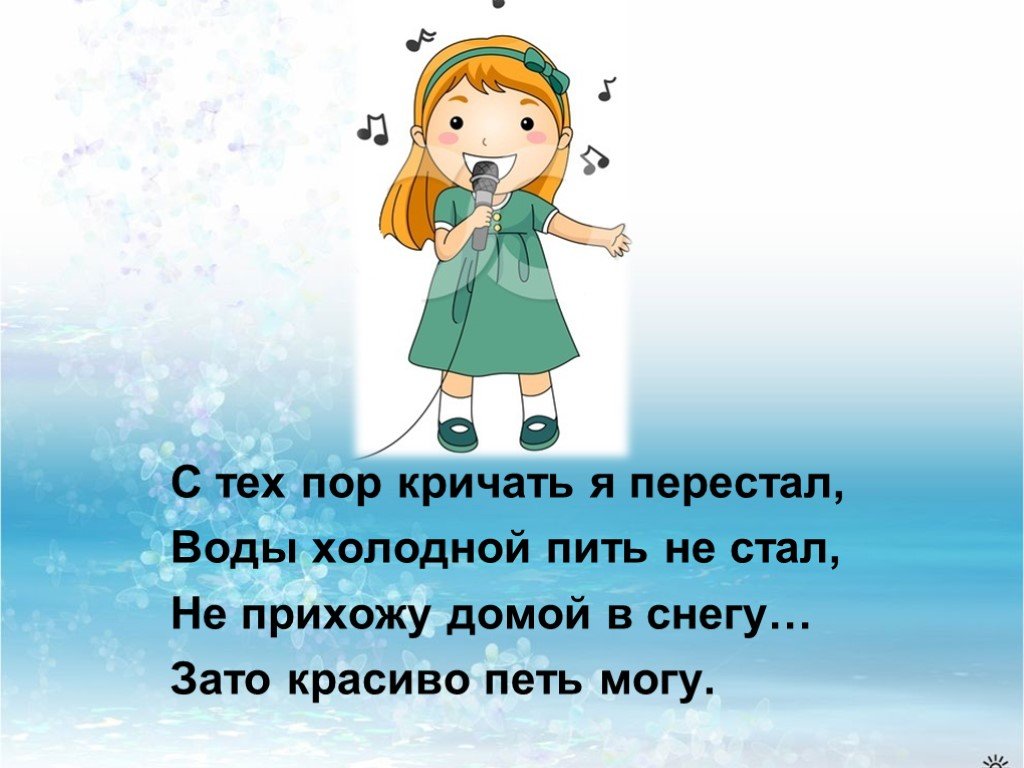 Необходимо соблюдать некоторые рекомендации, которые помогут уберечь голосовой аппарат от повреждения:- Не эксплуатировать голосовой аппарат сверх меры без всякой на то нужды;-Перед выступление (хотя бы за 5-6 часов) нельзя есть орешки, сухарики, чипсы, семечки, печенья и любые другие продукты, которые крошатся (Крошки забиваются в складки гортани).- Осторожнее быть с молочно-кислыми продуктами и напитка (Они способствуют образованию слизи);-Не пей очень горячие и очень холодные напитки, лучше выпить воду (не газированную) комнатной температуры;- Нельзя петь с заложенным носом, температурой и больным горлом; 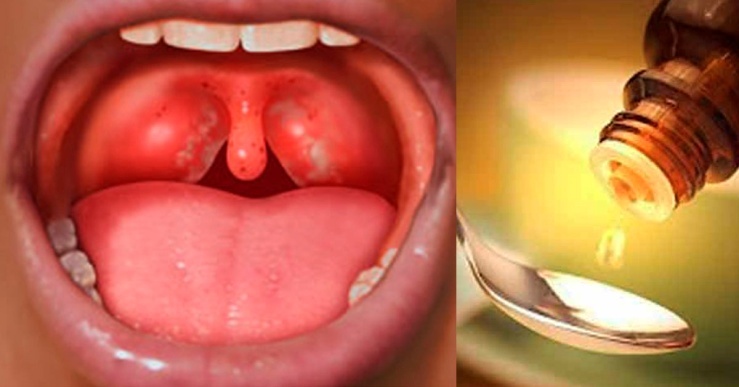 - Перед выступлением, лучше покушать за два часа до концерта.- Нельзя кричать, орать «как бешенный», разговаривать громко (Напряжение мышц гортани ведет к переутомлению и иногда потери голоса);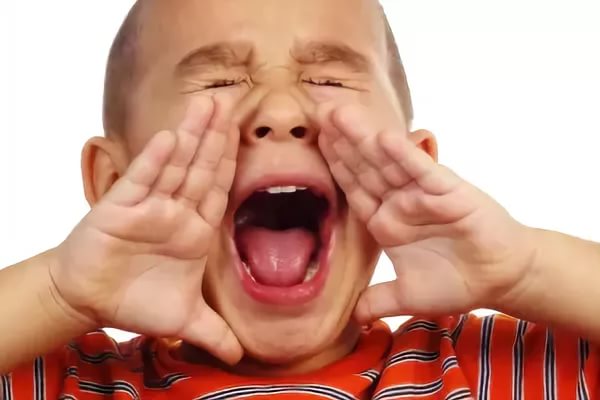 -Следите за дикцией и артикуляцией (это позволит избежать перенапряжения мышц гортани и шеи);- Соблюдать температурный режим:     хорошо закрывать горло в холодную погоду;     одеваться по сезону;- Не следует разговаривать, петь и смеяться в холодное время на открытом       воздухе, особенно при быстрой ходьбе и после выступления;-Беречь себя от простуды;-Избегать резкого охлаждения.Горло - это рабочий аппарат певца, который нужно беречь и охранять. Если вокалист будет придерживаться эти элементарных правил, то занятия вокалом будут проходить с большой отдачей и хорошим качеством.Голос ребенка – естественный инструмент, которым он обладает с ранних лет. Вот почему пение все время присутствует в жизни ребенка, заполняет его досуг, помогает организовать творческие, сюжетные игры.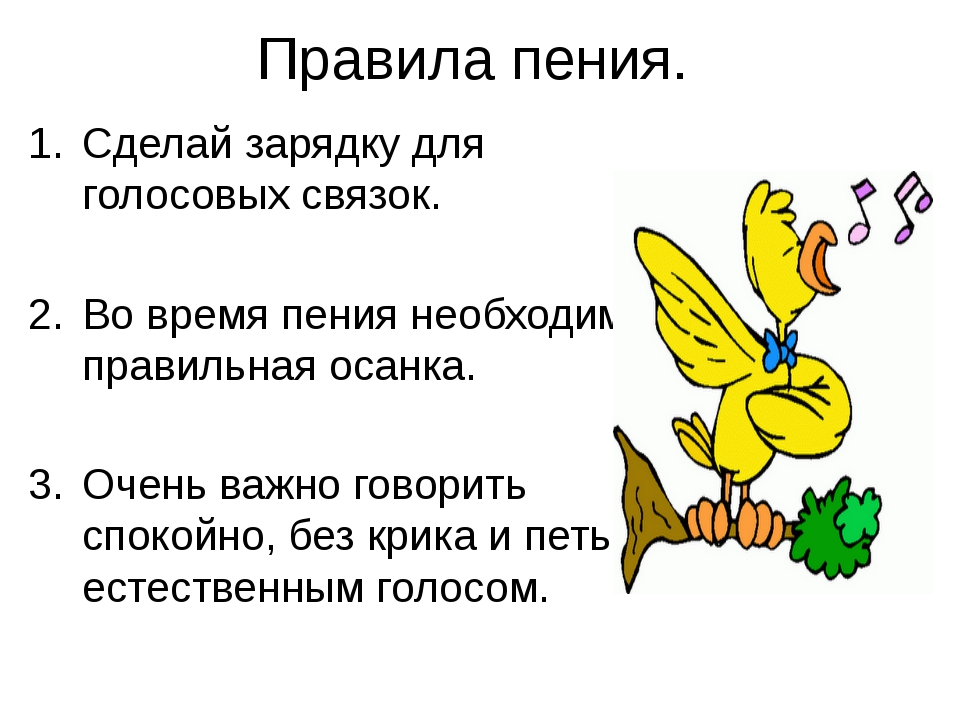  Фенёк  Дарья Владимировна,  музыкальный руководитель 